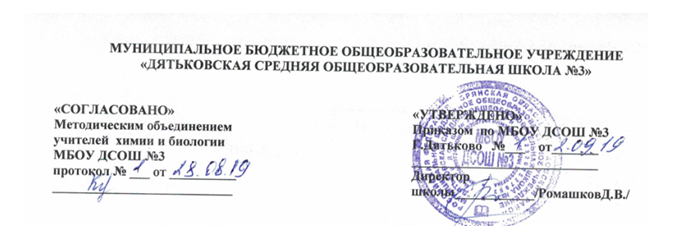 ПРОГРАММАпо географииДля 8 а,б,в,г классовУчителя географииСоставитель:Гришина Юлия Сергеевна Г. Дятьково2019годПланируемые результаты освоения курса "География Россия: природа население хозяйство 8 класс"1.Личностные результаты:воспитание российской гражданской идентичности: патриотизма, любви и уважения к Отечеству, чувства гордости за свою Родину; осознание единства географического пространства России как единой среды проживания населяющих её народов, определяющей общность их исторических судеб; осознание своей этнической принадлежности, усвоение гуманистических и традиционных ценностей многонационального российского общества; воспитание чувства ответственности и долга перед Родиной;2) формирование ответственного отношения к учению, готовности и способности учащихся к саморазвитию и самообразованию на основе мотивации к обучению и познанию, осознанному выбору и построению дальнейшей индивидуальной траектории образования на базе ориентировки в мире профессий и профессиональных предпочтений с учётом устойчивых познавательных интересов;3) формирование личностных представлений о целостности природы, населения и хозяйства Земли и её крупных районов и стран, о России как субъекте мирового географического пространства, её месте и роли в современном мире; осознание значимости и общности глобальных проблем человечества;4) формирование уважительного отношения к истории, культуре,национальным особенностям, традициям и образу жизни других народов; осознанной доброжелательности к другому человеку, его мнению, мировоззрению, культуре, языку, вере; готовности и способности вести диалог с другими людьми и достигать в нём взаимопонимания;5) освоение социальных норм, правил поведения, ролей и форм социальнойжизни в группах и сообществах, включая взрослые и социальные сообщества; участие в школьном самоуправлении и общественной жизни в пределах возрастных компетенций с учётом региональных, этнокультурных, социальных и экономических особенностей;6) развитие морального сознания и компетентности в решении моральных проблем на основе личностного выбора, формирование нравственных чувств и нравственного поведения, осознанного и ответственного отношения к собственным поступкам;7) формирование коммуникативной компетентности в общении и сотрудничестве со сверстниками, старшими и младшими в процессе образовательной, общественно полезной, учебно-исследовательской, творческой и других видов деятельности;8)формирование ценности здорового и безопасного образа жизни; усвоение правил индивидуального и коллективного безопасного поведения в чрезвычайных ситуациях,угрожающих жизни и здоровью людей, правил поведения на транспорте и на дорогах;9) формирование экологического сознания на основе признания ценности жизни во всех её проявлениях и необходимости ответственного, бережного отношения к окружающей среде и рационального природопользования:10) осознание значения семьи в жизни человека и общества, ценности семейной жизни, уважительного и заботливого отношения к членам своей семьи; 11) развитие эмоционально-ценностного отношения к природе, эстетического сознания через освоение художественного наследия народов России и мира, творческой деятельности эстетического характера.Метапредметные результаты обучения географии:1) умение самостоятельно определять цели своего обучения, ставить и формулировать для себя новые задачи в учёбе и познавательной деятельности, развивать мотивы и интересы своей познавательной деятельности;2) умение самостоятельно планировать пути достижения целей, в том числе альтернативные, осознанно выбирать наиболее эффективные способы решения учебных и познавательных задач;3) умение соотносить свои действия с планируемыми результатами, осуществлять контроль своей деятельности в процессе достижения результата, определять способы действий в рамках предложенных условий и требований,корректировать свои действия в соответствии с изменяющейся ситуацией;4) умение оценивать правильность выполнения учебной задачи, собственные возможности ее решения5) владение основами самоконтроля, самооценки, принятия решений и осуществления осознанного выбора в учебной и познавательной деятельности;6) умение определять понятия, делать обобщения,устанавливать аналогии, классифицировать, самостоятельно выбирать основания и критерии для классификации, устанавливать причинно-следственные связи, строить логическое рассуждение, умозаключение (индуктивное, дедуктивное и по аналогии) и делать выводы;7) умение создавать, применять и преобразовывать знаки и символы, модели и схемы для решения учебных и познавательных задач;8) смысловое чтение;9)умение организовывать учебное сотрудничество и совместную деятельность с учителем и со сверстниками; работать индивидуально и в группе: находить общее решение и разрешать конфликты на основе согласования позиций и учёта интересов; формулировать, аргументировать и отстаивать своё мнение;10) умение осознанно использовать речевые средства в соответствии с задачей коммуникации, для выражения своих чувств, мыслей и потребностей; планирования и регуляции своей деятельности; владение устной и письменной речью; монологической контекстной речью;11) формирование и развитие компетентности вобласти использования информационно-коммуникационных технологий (ИКТ-компетенции).Предметными результатами освоения выпускниками основной школы программыпо географии являются:1) формирование представлений о географической науке, её роли в освоении планеты человеком, о географических знаниях как компоненте научной картины мира, об их необходимости для решения современных практических задач человечества и своей страны, втом числе задачи охраны окружающей среды и рационального природопользования;2) формирование первичных навыков использования территориального подхода какосновы географического мышления для осознания своего места в целостном, многообразном и быстро изменяющемся мире и адекватной ориентации в нём;3) формирование представлений и основополагающих знаний о целостности и неоднородности Земли как планеты людей в пространстве и во времени, об основных этапах её географического освоения, особенностях природы, жизни, культуры и хозяйственной деятельности людей, экологических проблемах на разных материках и в отдельных странах;4) овладение элементарными практическими умениями использования приборов и инструментов для определения количественных и качественных характеристик компонентов географической среды, в том числе её экологических параметров;5) овладение основами картографической грамотности географической карты как одного из «языков» международного общения;6) овладение основными навыками нахождения, использования и презентации географической информации;7) формирование умений и навыков использования разнообразных географических знаний в повседневной жизни для объяснения и оценки разнообразных явлений и процессов, самостоятельного оценивания уровня безопасности окружающей среды, адаптации к условиям территории проживания, соблюдения мер безопасности в случае природных стихийных бедствий и техногенных катастроф;8) формирование представлений об особенностях экологических проблем на различных территориях и акваториях, умений и навыков безопасного и экологически целесообразного поведения в окружающей среде.СОДЕРЖАНИЕ КУРСА «География.Россия: природа население хозяйство. 8 класс Ввение 1часРаздел 1.Особенности географического положения России (8 часов)Географическое положение России. Территория и акватория. Государственная территория России. Географическое положение страны, его виды. Особенности географического положения России, его сравнение с географическим положением других государств.Географическое положение России как фактор развития её хозяйства.Границы России. Государственные границы России, их виды, значение. Морские и сухопутные границы, воздушное пространство и пространство недр, континентальный шельф и экономическая зона Российской Федерации. Россия на карте часовых поясов. Местное, поясное, декретное, летнее время: роль в хозяйстве и жизни людей. Определение поясного времени для разных городов России.стория освоения и изучения территории России. Формирование и освоение государственной территории России. Выявление изменений границ страны на разных исторических этапах.Современное административно-территориальное устройство страны.Федеративное устройство страны. Субъекты Федерации, их равноправие и разнообразие. Федеральные округа.Раздел 2. Природа России(45 часов)Природные условия и ресурсы России. Природные условия и природные ресурсы. Природно-ресурсный капитал и экологический потенциал России. Оценка и проблемырационального использования природных ресурсов. Основные ресурсные базы. Группировка отраслей по их связи с природными ресурсами. Сравнение природно-ресурсногопотенциаларазличных районов России.-Геологическое строение, рельеф и полезные ископаемые.Основные этапы формирования земной коры на территории России. Особенности геологического строения России: основные тектонические структуры. Основные формы рельефа и особенности их распространения на территории России. Выявление зависимости между тектоническим строением, рельефом и размещение основных групп полезных ископаемых.Влияние внутренних и внешних процессов на формирование рельефа. Современные процессы, формирующие рельеф. Области современного горообразования, землетрясений и вулканизма. Древнее и современное оледенения. Стихийные природные явления. Минеральные ресурсы страны и проблемы их рационального использования. Изменение рельефа под влиянием деятельности человека. Изучение закономерностей формирования рельефа и его современного развития на примере своего региона и своей местности.Климат и климатические ресурсы. Факторы, определяющие климат России: влияние географической широты, подстилающей поверхности,циркуляции воздушных масс.Определение по картам закономерностей распределения солнечной радиации, средних температур января и июля, годового количества осадков, испаряемости по территории страны. Климатические пояса и типы климатов России. Определение по синоптической карте особенностей погоды для различных пунктов. Составление прогноза погоды. Изменение климата под влиянием естественных факторов. Влияние климата на быт человека, его жилище, одежду, способы передвижения, здоровье. Способы адаптации человека к разнообразным климатическим условиям на территории страны. Климат и хозяйственная деятельность людей. Оценка основных климатических показателей одного из регионовстраны для характеристики условий жизни и хозяйственной деятельности населения. Опасные и неблагоприятные климатические явления. Методы изучения и прогнозирования климатических явлений. Определение особенностей климата своего региона.Внутренние воды и водные ресурсы. Виды вод суши на территории страны. Распределение рек по бассейнам океанов.Главные речные системы России. Выявление зависимости между режимом, характером течения рек, рельефом и климатом. Характеристика крупнейших рек страны. Опасные явления, связанные с водами (паводки, наводнения, лавины, сели), ихпредупреждение. Роль рек в жизни населения и развитии хозяйства России. Составление характеристики одной из рек с использованием тематических карт и климатограмм, определение возможностей её хозяйственного использования. Крупнейшие озёра, их происхождение. Болота. Подземные воды. Ледники. Многолетняя мерзлота. Объяснение закономерностей размещения разных видов вод суши и связанных с ними опасных природных явлений на территории страны. Неравномерность распределения водных ресурсов. Рост их потребления и загрязнения. Пути сохранения качества водных ресурсов. Оценка обеспеченности водными ресурсами крупных регионов России. Внутренние воды и водные ресурсы своего региона и своей местности.Почва и почвенные ресурсы. Почва — особый компонент природы. Факторы образования почв. Основные типы почв, их свойства, различия в плодородии. Размещение основных типов почв на территории России. Почва — национальное богатство. Почвенные ресурсы России. Изменение почв в ходе их хозяйственного использования. Меры по сохранению плодородия почв: мелиорация земель, борьба с эрозией почв и их загрязнением. Знакомство с образцами почв своей местности, выявление их свойств и особенностей хозяйственного использования.Растительный и животный мир. Биологические ресурсы. Растительный и животный мирРоссии: видовое разнообразие, факторы, его определяющие.Составление прогноза изменений растительного и животного мира при заданных условиях изменения других компонентов природного комплекса. Биологические ресурсы, их рациональное использование. Меры по охране растительного и животного мира. Растительный и животный мир своего региона и своей местности.Природно-хозяйственные зоны. Природно-хозяйственные зоны России: взаимосвязь и взаимообусловленность их компонентов. Характеристика арктических пустынь, тундр и лесотундр, лесов, лесостепей и степей, полупустынь и пустынь. Анализ физической карты и карт компонентов природы для установления взаимосвязей между ними в разных природных зонах.Природные ресурсы зон, их использование, экологические проблемы. Высотная поясность. Особо охраняемые природные территории России. Памятники Всемирного природного наследия.Раздел 3 Население России( 11 часов)Численность населения России. Численность населения России в сравнении с численностью населения других государств. Особенности воспроизводства российскогонаселения на рубеже XX и XXI вв. Основные показатели, характеризующие населениестраны и её отдельных территорий. Прогнозирование изменения численности населенияРоссии и её отдельных территорий. Половой и возрастной состав населения страны. Своеобразие полового и возрастного состава населения в России и определяющие его факторы. Средняя прогнозируемая продолжительность жизни мужского и женского населения России.Народы и религии России. Россия—многонациональное государство. Многонациональность как специфический фактор народов России. Определение по карте особенностей размещения народов России, сопоставление с политико-административным делением РФ. Использование географических знаний для анализа территориальных аспектов межнациональных отношений. Языковой состав населения. География религий.Особенности размещения населения России. Географические особенности размещения населения: их обусловленность природными, историческими и социально-экономическими факторами. Основная полоса расселения. Городское и сельское население. Крупнейшие города и городские агломерации, их роль в жизни страны. Сельская местность, сельские поселения. Определение и сравнение показателей соотношения городского и сельского населения в разных частях страны по статистическим данным. Выявление закономерностей в размещении населения России.Миграции населения России. Направления и типы миграции на территории страны. Причины миграций и основные направления миграционных потоков на разных этапахразвития страны. Определение по статистическим материалам показателей миграционногоприроста для отдельных территорий России.Человеческий капитал страны. Трудовые ресурсы и экономически активное население России. Неравномерность распределения трудоспособного населения по территории страны. Географические различия в уровне занятости и уровне жизни населения России, факторы, их определяющие. Качество населения.Резерв: 2 часаКалендарно - тематическое планирование.№урокаТЕМА УРОКАКол-во часовДата проведенияДата проведенияПЛАН ФАКТ1Введение1Раздел 1. Географическое пространство России (8 часов)2Границы России 13Размеры территории. Часовыепояса. Пр. раб №1 " Определение поясного времени для разных городов России"14Географическое положение.Пр. Раб №2 «Сравнительная характеристика географическогоположения России, США и Канады»15Россия в мире16Освоение и изучение территории России17Районирование — основнойметод географических исследований18Административно-территориальное устройство России. ПР. Раб. №3«Анализ административно-территориального деления России»19Обобщающий урок по теме«Географическое пространство России»1Раздел 2. Природа России (45ч)10Природные условия и ресурсы1Тема1. Рельеф и недра (7 ч)11Формирование земной коры на территории России112Рельеф113Изменение рельефа под воздействием внутренних процессов      114Изменение рельефа под воздействием внешних процессов115Минеральные ресурсы и их использование. Пр. раб.№4 «Выявление взаимосвязи строения земной коры, рельефа и полезных ископаемых Брянской области"116Земная кора и человек117Обобщающий урок по теме«Рельеф и недрда"1Тема 2.Климат (11 ч)18Географическое положение и климат119Солнечное излучение и климат120Земная поверхность и климат121Воздушные массы и их циркуляция122Атмосферные фронты123Циклоны и антициклоны124Распределение температуры воздуха по территории России125Распределение осадков и увлажнения по территории России126Климатические пояса и области. Пр. Раб. №5«Составление макета климатическойкарты по заданным значениям»127Климат и человек. Пр. раб. №6«Оценка климата Брянской области как факторахозяйства и условий жизни людей»128Обобщающий урок по теме «Климат»(контрольная работа)1Тема 3. Внутренние воды и моря (8 ч)29Моря130Особенности природы морей131Внутренние воды России. РекиПр. Работа №7«Сравнительная характеристика рек европейской и азиатской частей страны»132Озёра, водохранилища, болота.133Подземные воды. Ледники.Многолетняя мерзлота.134Вода и человек135Внутренние воды Брянской области.Пр. раб. №8Определение взаимосвязи вод суши, рельефа и климата."136Обобщающий урок по теме«Внутренние воды и моря»1Тема 4.Растительный и животный мир (4 ч)37Растительный мир138Животный мир. Пр. раб №9«Прогнозирование изменений органического мира при изменениях компонентов природного комплекса»;139Биологические ресурсы и человек140Растительный и животный мир.охрана природы брянской области.1Тема5. Почвы (4 ч)41Почвы и факторы их образования142Основные типы почв России143Почвы и человекПр.раб.№10«Характеристика почвенных ресурсов своей местности»144Обобщающий урок по теме "Почвы"1Тема 6.Природно-хозяйственные зоны (11 ч)45Природные районы и природно-хозяйственные зоны146Природа арктических пустынь, тундр и лесотундр147Население и хозяйство в Арктике и тундре148Природа лесных зон149Население и хозяйство лесных зон150Природа лесостепей и степей151Население и хозяйство лесостепной степной зон Пр. раб №11 «Характеристикаособенностей размещения населения вразных природно-хозяйственных зонах»152Засушливые территории РоссииПр. раб.№12«Сравнительная характеристика природно-хозяйственных зон»153Горные области154Охрана природы и особо охраняемые территории.Пр. раб. №13 «Определение особо охраняемых природных территорий своего района»155Обобщающий урок по теме«Природно-хозяйственные зоны»(контрольная работа)1Раздел3. Население России (11 ч)56Численность населения. Почему снижается численность населения157Мужчины и женщины158Молодые и старые. Пр. раб.№15 «Сравнительная характеристика половозрастного состава населения регионов России»159Народы160Языки161Религии162Размещение населения163Города России. Урбанизация164Сельские поселения и сельское население165«Разработка проекта «Мой населённый пункт»166Миграции населения. География миграцийПр. Раб №15«Характеристика особенностей движения населения России»167Обобщающий урок по теме «Население России»168Итоговая контрольная работа по курсу "Россия: природа, население, хозяйство." 169-70Резерв времени - 2 часа2